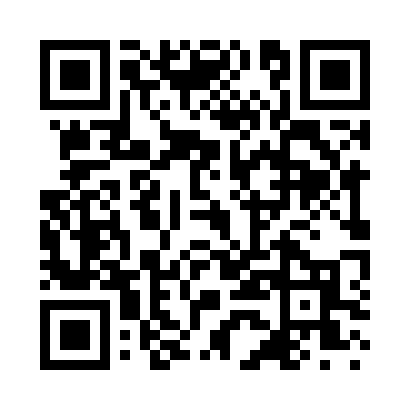 Prayer times for Dinner Station, Nevada, USAMon 1 Jul 2024 - Wed 31 Jul 2024High Latitude Method: Angle Based RulePrayer Calculation Method: Islamic Society of North AmericaAsar Calculation Method: ShafiPrayer times provided by https://www.salahtimes.comDateDayFajrSunriseDhuhrAsrMaghribIsha1Mon3:355:1512:484:488:2010:002Tue3:365:1612:484:488:209:593Wed3:375:1612:484:488:199:594Thu3:375:1712:484:498:199:585Fri3:385:1712:484:498:199:586Sat3:395:1812:484:498:199:577Sun3:405:1912:494:498:189:578Mon3:415:1912:494:498:189:569Tue3:425:2012:494:498:179:5510Wed3:435:2112:494:498:179:5511Thu3:445:2112:494:498:169:5412Fri3:455:2212:494:498:169:5313Sat3:465:2312:494:498:159:5214Sun3:475:2412:494:498:159:5115Mon3:485:2512:504:498:149:5016Tue3:505:2512:504:498:149:4917Wed3:515:2612:504:488:139:4818Thu3:525:2712:504:488:129:4719Fri3:535:2812:504:488:119:4620Sat3:545:2912:504:488:119:4521Sun3:565:3012:504:488:109:4322Mon3:575:3112:504:488:099:4223Tue3:585:3112:504:478:089:4124Wed4:005:3212:504:478:079:4025Thu4:015:3312:504:478:069:3826Fri4:025:3412:504:478:059:3727Sat4:045:3512:504:468:049:3628Sun4:055:3612:504:468:039:3429Mon4:065:3712:504:468:029:3330Tue4:085:3812:504:468:019:3131Wed4:095:3912:504:458:009:30